اللجنــة التنفيـذيــــة للصنــدوق المــتعــدد الأطـــرافلتنفيـــذ بروتوكـول مونتريــال الاجتمــــــاع السابع والثمانونمونتريال،  من 28 يونيه/ حزيران إلى 2 يوليه/ تموز 2021 برنامج عمل برنامج الأمم المتحدة الإنمائي لعام 2021تعليقات وتوصيات أمانة الصندوق يطلب برنامج الأمم المتحدة الإنمائي (اليوئنديبي) الموافقة من اللجنة التنفيذية على المبلغ 3,368,102 دولار أمريكي، بالإضافة إلى تكاليف دعم الوكالة وقدرها 235,767 دولار أمريكي، لبرنامج عمله لعام 2021 المدرج في الجدول 1. ومرفق الطلب بهذه الوثيقة.الجدول 1- برنامج عمل برنامج الأمم المتحدة الإنمائي (اليوئنديبي) لعام 2021أ  حكومة ألمانيا كوكالة ثنائية متعاونةب  برنامج الأمم المتحدة للبيئة كوكالة منفذة متعاونةج  اليونيدو بصفتها وكالة منفذة متعاونةد  برنامج الأمم المتحدة للبيئة كوكالة منفذة رائدةهـ  اليونيدو بصفتها الوكالة المنفذة الرئيسية*  للنظر فيه بصفة فرديةالقسم ألف: الأنشطة الموصي بها للموافقة الشموليةألف 1: مشروعات تجديد التعزيز المؤسسيوصف المشروع قدم اليوئنديبي طلبات لمشروعات تجديد التعزيز المؤسسي للبلدان المدرجة في القسم أ 1 من الجدول 1. ويرد وصف هذه المشروعات في المرفق الأول بهذه الوثيقة.تعليقات الأمانةاستعرضت الأمانة طلبات مشروعين لتجديد التعزيز المؤسسي نيابة عن الحكومات المعنية في ضوء المبادئ التوجيهية والقرارات ذات الصلة المتعلقة بالأهلية ومستويات التمويل. وتمت مراجعة الطلبات في ضوء خطط عمل التعزيز المؤسسي الأصلية للمرحلة السابقة، والبرنامج القطري وبيانات المادة 7، وآخر تقرير عن تنفيذ خطط إدارة إزالة المواد الهيدروكلوروفلوروكربونية، والتقرير المرحلي للوكالة، وأي قرارات ذات صلة لاجتماع الأطراف. وقد لوحظ أن هذه البلدان قدمت بيانات برامجها القطرية لعام 2020 وهي في حالة امتثال لأهداف الرقابة بموجب بروتوكول مونتريال، وأن استهلاكها السنوي من المواد الهيدروكلوروفلوروكربونية لا يتجاوز الحد الأقصى المسموح به للاستهلاك السنوي المذكور في اتفاقاتها للمواد الهيدروكلوروفلوروكربونية المبرمة مع اللجنة التنفيذية. علاوة على ذلك، تضمنت الطلبات المقدمة مؤشرات أداء للأنشطة المخطط لها للمرحلة التالية من مشروعات التعزيز المؤسسي، وفقًا للقرار 74/51 (هـ).توصية الأمانة توصي الأمانة بالموافقة الشمولية على طلبات تجديد التعزيز المؤسسي لشيلي وباكستان على مستوى التمويل المذكورة في القسم ألف 1 من الجدول 1 من هذه الوثيقة. وقد تود اللجنة التنفيذية أن تعرب للحكومات المذكورة أعلاه عن التعليقات الواردة في المرفق الثاني بهذه الوثيقة.ألف 2: إعداد المشروع لخطط إدارة إزالة المواد الهيدروكلوروفلوروكربونيةوصف المشروعقدم اليوئنديبي طلبات لإعداد المرحلة الثالثة من خطط إدارة إزالة المواد الهيدروكلوروفلوروكربونية لبلدين من بلدان المادة 5 بصفته الوكالة المنفذة المعينة؛ ولاثنين آخرين بصفته الوكالة المنفذة الرئيسية مع حكومة ألمانيا واليونيب بصفته الوكالة المتعاونة للهند؛ وحكومة ألمانيا واليونيب واليونيدو بصفتهم الوكالات المتعاونة مع جمهورية إيران الإسلامية. بالإضافة إلى ذلك، طلب برنامج اليوئنديبي تمويلا لإعداد المشروع لأربع أنشطة استثمارية: ثلاثة في الهند في قطاعات التبريد وتكييف الهواء وتصنيع مكافحة الحرائق وواحد في جمهورية إيران الإسلامية في قطاع التبريد وتكييف الهواء في المجال الصناعي كجزء من المرحلة الثالثة من خطط إدارة إزالة المواد الهيدروكلوروفلوروكربونية لهذين البلدين العاملين المادة 5. ويتم عرض هذه الطلبات في القسم ألف 2 من الجدول 1.بصفتهم الوكالات المتعاونة للهند وجمهورية إيران الإسلامية، طلبت حكومة ألمانيا ما مجموعه 80,000 دولار أمريكي، بالإضافة إلى تكاليف دعم الوكالة وقدرها10,400 دولار أمريكي في إطار التعاون الثنائي، وطلب اليونيب ما مجموعه 35,000 دولار أمريكي، بالإضافة إلى تكاليف دعم الوكالة وقدرها 4,550 دولار أمريكي في برامج عمله لعام 2021، وطلبت اليونيدو، بصفتها الوكالة المنفذة المتعاونة لجمهورية إيران الإسلامية، 65,000 دولار أمريكي، بالإضافة إلى تكاليف دعم الوكالة وقدرها 4,550 دولار أمريكي. برنامج عملها لعام 2021.قدم اليوئنديبي وصفا للأنشطة لدعم طلبات إعداد المشروع. وتضمنت الطلبات ما يلي: تبرير التمويل المطلوب لإعداد المشروع؛ وتقرير مرحلي عن تنفيذ المرحلة الثانية من خططهم لإدارة إزالة المواد الهيدروكلوروفلوروكربونية؛ والأنشطة المحتملة مع التكاليف المرتبطة بها.تعليقات الأمانةعند استعراض الطلبات الأربع، أخذت الأمانة في الاعتبار المبادئ التوجيهية لتمويل إعداد خطط إدارة إزالة المواد الهيدروكلوروفلوروكربونية لبلدان المادة 5 الواردة في المقرر 71/42؛ والمرحلة الثانية من خطط إدارة إزالة المواد الهيدروكلوروفلوروكربونية كما تمت الموافقة عليها وحالة تنفيذ الشرائح عند إعداد هذه الوثيقة؛ والقرار 82/45 (ج) (1). وأشارت الأمانة إلى أن التمويل المطلوب لكل بلد وفقا للمقرر 71/42، وأن اليوئنديبي أكد أن شرائح التمويل المتبقية لهذه البلدان ستقدم حسب المقرر في اتفاقاتها مع اللجنة التنفيذية.أكد اليوئنديبي أن المرحلة الثالثة من خطة إدارة إزالة المواد الهيدروكلوروفلوروكربونية للهند وإندونيسيا وإيران (جمهورية – الإسلامية) وماليزيا ستتخلص تدريجياً من 100 في المائة من خط أساس المواد الهيدروكلوروفلوروكربونية بحلول 1 يناير/ كانون الثاني 2030. قدم اليوئنديبي المعلومات اللازمة (عدد الشركات ومستوى استهلاك المواد الهيدروكلوروفلوروكربونية) لدعم طلبات التمويل لإعداد ثلاث مشروعات استثمارية لتحويل قطاعات التبريد وتكييف الهواء والتصنيع لمكافحة الحرائق التي لم يتم مساعدتها في المرحلة الثانية من خطة إدارة إزالة المواد الهيدروكلوروفلوروكربونية للهند؛ وللمشروعات الاستثمارية لتحويل التبريد وتكييف الهواء في المجال الصناعي، وقطاعات تصنيع التبريد وتكييف الهواء التي لم تتم مساعدتها في المرحلة الثانية من خطة إدارة إزالة المواد الهيدروكلوروفلوروكربونية لجمهورية إيران الإسلامية.توصية الأمانة ﺗوﺻﻲ اﻷﻣﺎﻧﺔ بالموافقة الشمولية ﻹﻋداد ﻣﺷروع ﻟﻟﻣرﺣﻟﺔ اﻟﺛﺎﻟﺛﺔ ﻣن ﺧطط إدارة إزاﻟﺔ اﻟﻣواد اﻟﮭﯾدروﮐﻟوروﻓﻟوروﮐرﺑوﻧﯾﺔ ﻟﻟﮭﻧد وإﻧدوﻧﯾﺳﯾﺎ وجمهورية إﯾران اﻹﺳﻼﻣﯾﺔ وﻣﺎﻟﯾزﯾﺎ ﻋﻟﯽ ﻣﺳﺗوى اﻟﺗﻣوﯾل اﻟﻣوﺿﺢ ﻓﻲ اﻟﻘﺳم ألف 2 ﻣن اﻟﺟدول 1.القسم باء: الأنشطة الموصي بها للنظر فيها بشكل فرديقُدمت طلبات إعداد المشروعات إلى الاجتماعين الخامس والثمانين والسادس والثمانين في الاجتماع الخامس والثمانين، قدم اليوئنديبي طلبات لتمويل إعداد خطط إدارة إزالة المواد الهيدروكلوروفلوروكربونية لثلاثة بلدان عاملة بالمادة 5 بصفته الوكالة المنفذة المعينة، مدرجة في القسم باء 1 من الجدول 1. في الاجتماع السادس والثمانين، قدم اليوئنديبي طلبات لإعداد خطط إدارة إزالة المواد الهيدروكلوروفلوروكربونية لبلدين من بلدان المادة 5 بصفته الوكالة المنفذة المعينة، ولثلاثة بلدان بصفته الوكالة المنفذة الرئيسية، ولأربعة بلدان بصفته الوكالة المنفذة المتعاونة على النحو المبين في القسم باء 1 من الجدول 1. لم يُنظر في طلبات التمويل هذه، المقدمة للنظر فيها بصفة فردية، في الاجتماعين الخامس والثمانين والسادس والثمانين، وتم تأجيلها إلى الاجتماع السابع والثمانين في ضوء مناقشة مشروع المبادئ التوجيهية لإعداد خطط إزالة المواد الهيدروكلوروفلوروكربونية لبلدان المادة 5 في الاجتماع السادس والثمانين ووفقا للمقرر 86/59. وبناء على ذلك، أُدرجت المقترحات المقدمة إلى الاجتماعين الخامس والثمانين والسادس والثمانين في هذه الوثيقة.باء 1: إعداد المشروع لخطط إدارة إزالة المواد الهيدروكلوروفلوروكربونيةوصف المشروع قدم اليوئنديبي طلبات لإعداد خطط إدارة إزالة المواد الهيدروكلوروفلوروكربونية لخمسة بلدان من بلدان المادة 5 بصفته الوكالة المنفذة المعينة، ولبلدين بصفته الوكالة المنفذة الرئيسية، ولبلد واحد بصفته الوكالة المنفذة المتعاونة على النحو المبين في القسم باء 1 من الجدول 1. وطلب اليونيب بصفته الوكالة المنفذة الرئيسية لإسواتيني وبصفته الوكالة المنفذة المتعاونة لنيجيريا وسريلانكا المبلغ 183,000 دولار أمريكي، بالإضافة إلى تكاليف دعم الوكالة وقدرها 23,790 دولار أمريكي؛ وطلبت اليونيدو بصفتها الوكالة المنفذة المتعاونة لنيجيريا 25,000 دولار أمريكي، بالإضافة إلى تكاليف دعم الوكالة وقدرها 1,750 دولار أمريكي، في برامج عملها لعام 2021.تعليقات الأمانة قدم اليوئنديبي، بصفته الوكالة المنفذة الرئيسية، وصفاً للأنشطة اللازمة لإعداد استراتيجيات شاملة للتخفيض التدريجي للمواد الهيدروفلوروكربونية لكولومبيا والجمهورية الدومنيكية وبنما وباراغواي وسريلانكا وترينيداد وتوباغو، والأنشطة المعدلة لنيجيريا، التي تضمنت التكاليف المقابلة لكل نشاط باستخدام نسق طلبات إعداد المشروع لمراحل خطط إدارة إزالة المواد الهيدروكلوروفلوروكربونية. وتضمنت الطلبات معلومات حديثة عن واردات المقدرة من المواد الهيدروفلوروكربونية وخلطات المواد الهيدروفلوروكربونية لكولومبيا والجمهورية الدومنيكية وبنما وباراغواي وترينيداد وتوباغو (أي الفترة 2017- 2019 أو الفترة 2018 - 2020) والبيانات الأقدم لنيجيريا (الفترة 2012-2015) وسريلانكا (الفترة 2012-2017)؛ وتضمنت قائمة الأنشطة الخاصة بإعداد المشروع مشاورات أصحاب المصلحة، ووضع خطط للاتصال والتوعية، ووضع استراتيجية للتخفيض التدريجي للمواد الهيدروفلوروكربونية لجميع البلدان السبعة؛ وأدرج تحليل التوزيع والاستهلاك القطاعي للمواد الهيدروفلوروكربونية، وتقييم التدريب وإصدار الشهادات، واحتياجات إعادة التدوير والاسترداد لستة بلدان؛ وتضمنت الأنشطة الخاصة بكولومبيا وسريلانكا دراسات استقصائية في القطاعات الفرعية التي تستهلك المواد الهيدروفلوروكربونية؛ وتضمنت الأنشطة في سريلانكا ونيجيريا بناء القدرات المتعلقة بالجمارك والإنفاذ؛ كما تضمنت الأنشطة في نيجيريا تقييماً لقطاع التصنيع. ويستند التمويل المطلوب إلى مشروع المبادئ التوجيهية المقترح لإعداد خطط التخفيض التدريجي للمواد الهيدروفلوروكربونية، التي قُدمت إلى الاجتماع السادس والثمانين وأُجلت إلى الاجتماع السابع والثمانين للمناقشة المستفيضة. استند مبلغ التمويل لإعداد مقترحات المشروعات المطلوبة في الاجتماع الخامس والثمانين إلى تمويل الأنشطة التمكينية (الوارد في المقرر 79/46 (ج))؛ ومع ذلك، فقد استند التمويل المطلوب في الاجتماع السادس والثمانين إلى تمويل إعداد المشروع للمرحلة الأولى من خطط إدارة إزالة المواد الهيدروكلوروفلوروكربونية (الواردة في المقرر 56/16 (ج))، حيث تم استخدام هذا التمويل من قبل الوكالات الثنائية والمنفذة في إعداد خطط أعمالها للفترة 2021- 2023 التي قدمت إلى الاجتماع السادس والثمانين. وتلاحظ الأمانة أن مبالغ التمويل لطلبات إعداد المشروعات إرشادية، لأنه سيتم تحديد المبالغ الفعلية عندما تنتهي اللجنة التنفيذية من نظرها في مشروع المبادئ التوجيهية لإعداد خطط التحفيض التدريجي للمواد الهيدروفلوروكربونية لبلدان المادة 5 (المقرر 86/93). استعرضت الأمانة الطلبات المقدمة بناءً على الخبرة المكتسبة من استعراض الطلبات لإعداد خطط إدارة إزالة المواد الهيدروكلوروفلوروكربونية، مع مراعاة التوجيهات المقدمة والقرارات التي اعتمدتها اللجنة التنفيذية بشأن هذه المشروعات. وبعد هذا الاستعراض، لاحظت الأمانة ما يلي:صدقت جميع البلدان السبعة التي طلب اليوئنديبي تمويلاً لها لإعداد خطة إدارة التخفيض التدريجي للمواد الهيدروفلوروكربونية بصفته الوكالة المنفذة المعينة أو الرئيسية على تعديل كيغالي؛ وسيكون كل منها مؤهلا للحصول على تمويل لإعداد المشروع وفقا للمقرر 79/46 (ب) (3)؛ كما قدمت البلدان خطابات تأييد تبين عزمها على اتخاذ إجراءات مبكرة بشأن التخفيض التدريجي للمواد الهيدروفلوروكربونية؛والأنشطة المدرجة في إعداد المشروع مماثلة لتلك المطلوبة لإعداد خطط إدارة إزالة المواد الهيدروكلوروفلوروكربونية. وكانت بعض الأنشطة شبيهة بتلك المدرجة في إطار الأنشطة التمكينية للتخفيض التدريجي للمواد الهيدروفلوروكربونية التي قدم تمويل بالفعل لكل بلد، ومازالت جارية. أوضح اليوئنديبي أن إعداد المشروع للاستراتيجيات الشاملة للتخفيض التدريجي للمواد الهيدروفلوروكربونية لهذه البلدان سيعتمد على الأنشطة المنفذة في إطار الأنشطة التمكينية، لأنها كانت الإجراءات الأولى المرتبطة بالتخفيض التدريجي للمواد الهيدروفلوروكربونية وساهمت في التصديق على تعديل كيغالي. وستسمح الموافقة على تمويل هذه الطلبات في الاجتماع السابع والثمانين بتنفيذ التخفيض التدريجي للمواد الهيدروفلوروكربونية بحلول عام 2022 وتحقيق الامتثال لتعديل كيغالي. أبلغت الأمانة اليوئنديبي بأنها لن تتمكن من تقديم توصية بشأن هذه الطلبات لأنه ستستمر مناقشة المبادئ التوجيهية بشأن تمويل هذه الطلبات في الاجتماع السابع والثمانين.توصية الأمانة قد ترغب اللجنة التنفيذية في النظر، وفقا للمناقشات التي أجريت في إطار البند 9 (أ) من جدول الأعمال، في النظرة العامة على القضايا التي تم تبينها أثناء استعراض المشروعات، والبند 13 (ج) من جدول الأعمال، ومشروع المبادئ التوجيهية لإعداد خطط التخفيض التدريجي للمواد الهيدروفلوروكربونية لبلدان المادة 5 (المقرر 86/93)، وطلبات تمويل إعداد خطط إدارة التخفيض التدريجي للمواد الهيدروفلوروكربونية للبلدان المدرجة في القسم باء 1 من الجدول 1.المرفق الثانيمشروع الآراء التي أعربت عنها اللجنة التنفيذية لتجديد مشروعات التعزيز المؤسسيالمقدمة إلى الاجتماع السابع والثمانينشيلي استعرضت اللجنة التنفيذية التقرير المقدم مع طلب تجديد مشروع التعزيز المؤسسي لشيلي (المرحلة الثالثة عشرة) ولاحظت مع التقدير أن حكومة شيلي أبلغت الصندوق ببيانات تنفيذ البرامج القطرية لعام 2018 و 2019 و 2020. وتبين بيانات الأمانة والمادة 7 المقدمة لأمانة الأوزون أن البلد يمتثل لبروتوكول مونتريال. ولاحظت اللجنة التنفيذية كذلك أن حكومة شيلي قد اتخذت خطوات لإزالة استهلاك المواد المستنفدة للأوزون. وعلى وجه الخصوص، تنفيذ ضوابط واردات المواد الهيدروكلوروفلوروكربونية من خلال نظام التراخيص والحصص، وتدريب موظفي الجمارك وفنيي التبريد. كما لاحظت اللجنة التنفيذية مع التقدير الأنشطة التي بدأت لتيسير تنفيذ تعديل كيغالي، بما في ذلك إنشاء وتنفيذ نظام ترخيص المواد الهيدروفلوروكربونية. وأقرت اللجنة التنفيذية بجهود حكومة شيلي وتأمل أن تواصل حكومة شيلي، في غضون العامين المقبلين، تنفيذ خطة إدارة إزالة المواد الهيدروكلوروفلوروكربونية وأنشطة مشروعات التعزيز المؤسسي وتحقيق واستدامة التخفيض المطلوب في استهلاك المواد الهيدروكلوروفلوروكربونية وفقا لبروتوكول مونتريال.باكستاناستعرضت اللجنة التنفيذية التقرير المقدم مع طلب لتجديد مشروع التعزيز المؤسسي (المرحلة الحادية عشرة) لباكستان ولاحظت مع التقدير تقديم بيانات الاستهلاك لعامي 2018 و 2019 في الوقت المناسب إلى كل من أمانة الأوزون بموجب المادة 7 من بروتوكول مونتريال وأمانة الصندوق بموجب تقرير تنفيذ البرنامج القطري الذي يؤكد امتثال البلد لبروتوكول مونتريال. كما لاحظت اللجنة أن حكومة باكستان واصلت العمل بالتعاون الوثيق مع أصحاب المصلحة لإدارة ورصد استهلاك المواد المستنفدة للأوزون، ومواصلة إزالة المواد المستنفدة للأوزون. وأقرت اللجنة بالجهود التي تبذلها الحكومة، لذلك فهي تأمل في أن تواصل باكستان التنفيذ الناجح وفي الوقت المناسب لأنشطة بروتوكول مونتريال، بما في ذلك استكمال المرحلة الثانية من خطة إدارة إزالة المواد الهيدروكلوروفلوروكربونية، والشروع في المرحلة الثالثة من خطة إدارة إزالة المواد الهيدروكلوروفلوروكربونية، ومواصلة الأنشطة التمكينية للتخفيض التدريجي للمواد الهيدروفلوروكربونية وأنشطة مشروع التعزيز المؤسسي.EP EP الأمم المتحدةالأمم المتحدةDistr.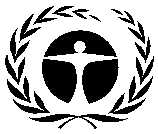 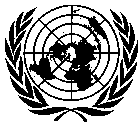 GENERALUNEP/OzL.Pro/ExCom/87/1516 June 2021ARABICORIGINAL: ENGLISHبرنامجالأمم المتحدةللبيئةلبرنامجالأمم المتحدةللبيئةلالبلدالنشاط / المشروعالنشاط / المشروعالمبلغ المطلوب (دولار أمريكي)المبلغ الموصي به (دولار أمريكي)القسم ألف: الأنشطة الموصب بها للموافقة الشموليةالقسم ألف: الأنشطة الموصب بها للموافقة الشموليةالقسم ألف: الأنشطة الموصب بها للموافقة الشموليةالقسم ألف: الأنشطة الموصب بها للموافقة الشموليةالقسم ألف: الأنشطة الموصب بها للموافقة الشموليةألف 1: مشروعات تجديد التعزيز المؤسسيألف 1: مشروعات تجديد التعزيز المؤسسيألف 1: مشروعات تجديد التعزيز المؤسسيألف 1: مشروعات تجديد التعزيز المؤسسيألف 1: مشروعات تجديد التعزيز المؤسسيشيليمشروع تجديد التعزيز المؤسسي (المرحلة الرابعة عشر)مشروع تجديد التعزيز المؤسسي (المرحلة الرابعة عشر)238,784238,784باكستانمشروع تجديد التعزيز المؤسسي (المرحلة الحادية عشر)مشروع تجديد التعزيز المؤسسي (المرحلة الحادية عشر)287,318287,318المجموع الفرعي لألف 1المجموع الفرعي لألف 1المجموع الفرعي لألف 1526,102526,102تكاليف دعم الوكالةتكاليف دعم الوكالةتكاليف دعم الوكالة36,82736,827المجموع لألف 1المجموع لألف 1المجموع لألف 1562,929562,929ألف 2: إعداد المشروع لخطط إدارة إزالة المواد الهيدروكلوروفلوروكربونيةألف 2: إعداد المشروع لخطط إدارة إزالة المواد الهيدروكلوروفلوروكربونيةألف 2: إعداد المشروع لخطط إدارة إزالة المواد الهيدروكلوروفلوروكربونيةألف 2: إعداد المشروع لخطط إدارة إزالة المواد الهيدروكلوروفلوروكربونيةألف 2: إعداد المشروع لخطط إدارة إزالة المواد الهيدروكلوروفلوروكربونيةالهند أ   ب إعداد خطة إدارة إزالة المواد الهيدروكلوروفلوروكربونية (المرحلة الثالثة)إعداد خطة إدارة إزالة المواد الهيدروكلوروفلوروكربونية (المرحلة الثالثة)30,00030,000الهندإعداد الأنشطة الاستثمارية لإزالة المواد الهيدروكلوروفلوروكربونية (تكييف الهواء)إعداد الأنشطة الاستثمارية لإزالة المواد الهيدروكلوروفلوروكربونية (تكييف الهواء)150,000150,000الهندإعداد الأنشطة الاستثمارية لإزالة المواد الهيدروكلوروفلوروكربونية (التبريد)إعداد الأنشطة الاستثمارية لإزالة المواد الهيدروكلوروفلوروكربونية (التبريد)150,000150,000الهندإعداد الأنشطة الاستثمارية لإزالة المواد الهيدروكلوروفلوروكربونية (مكافحة الحريق)إعداد الأنشطة الاستثمارية لإزالة المواد الهيدروكلوروفلوروكربونية (مكافحة الحريق)60,00060,000إندونيسيا إعداد خطة إدارة إزالة المواد الهيدروكلوروفلوروكربونية (المرحلة الثالثة)إعداد خطة إدارة إزالة المواد الهيدروكلوروفلوروكربونية (المرحلة الثالثة)90,00090,000جمهورية إيران الإسلامية  أ  ب  ج إعداد خطة إدارة إزالة المواد الهيدروكلوروفلوروكربونية (المرحلة الثالثة)إعداد خطة إدارة إزالة المواد الهيدروكلوروفلوروكربونية (المرحلة الثالثة)25,00025,000جمهورية إيران الإسلامية  أ  إعداد الأنشطة الاستثمارية لإزالة المواد الهيدروكلوروفلوروكربونية (التبريد وتكييف الهواء في المجال التجاري)إعداد الأنشطة الاستثمارية لإزالة المواد الهيدروكلوروفلوروكربونية (التبريد وتكييف الهواء في المجال التجاري)25,00025,000ماليزياإعداد خطة إدارة إزالة المواد الهيدروكلوروفلوروكربونية (المرحلة الثالثة)إعداد خطة إدارة إزالة المواد الهيدروكلوروفلوروكربونية (المرحلة الثالثة)90,00090,000المجموع الفرعي لألف 2المجموع الفرعي لألف 2المجموع الفرعي لألف 2620,000620,000تكاليف دعم الوكالةتكاليف دعم الوكالةتكاليف دعم الوكالة43,40043,400المجموع لألف 2المجموع لألف 2المجموع لألف 2663,400663,400باء 1: الأنشطة الموصي بها لموافقة الشموليةباء 1: الأنشطة الموصي بها لموافقة الشموليةباء 1: الأنشطة الموصي بها لموافقة الشموليةباء 1: الأنشطة الموصي بها لموافقة الشموليةباء 1: الأنشطة الموصي بها لموافقة الشموليةباء 1: إعداد المشروع لخطط إدارة إزالة المواد الهيدروكلوروفلوروكربونيةباء 1: إعداد المشروع لخطط إدارة إزالة المواد الهيدروكلوروفلوروكربونيةباء 1: إعداد المشروع لخطط إدارة إزالة المواد الهيدروكلوروفلوروكربونيةباء 1: إعداد المشروع لخطط إدارة إزالة المواد الهيدروكلوروفلوروكربونيةباء 1: إعداد المشروع لخطط إدارة إزالة المواد الهيدروكلوروفلوروكربونيةالبلدالاجتماع الذي قدم فيهالنشاط / المشروعالمبلغ المطلوب (دولار أمريكي)المبلغ الموصي به (دولار أمريكي)بوتان  د86إعداد خطة إدارة التخفيض التدريجي للمواد الهيدروفلوروكربونية10,000*كولومبيا87إعداد خطة إدارة التخفيض التدريجي للمواد الهيدروفلوروكربونية205,000*كوستاريكا85إعداد خطة إدارة التخفيض التدريجي للمواد الهيدروفلوروكربونية150,000*كوبا85إعداد خطة إدارة التخفيض التدريجي للمواد الهيدروفلوروكربونية150,000*الجمهورية الدومنيكية 87إعداد خطة إدارة التخفيض التدريجي للمواد الهيدروفلوروكربونية170,000*إسواتيني  د87إعداد خطة إدارة التخفيض التدريجي للمواد الهيدروفلوروكربونية30,000*غانا  ب 86إعداد خطة إدارة التخفيض التدريجي للمواد الهيدروفلوروكربونية105,000*قيرغستان  ب 86إعداد خطة إدارة التخفيض التدريجي للمواد الهيدروفلوروكربونية60,000*جمهورية لاو الشعبية الديمقراطية   د86إعداد خطة إدارة التخفيض التدريجي للمواد الهيدروفلوروكربونية10,000*لبنان86إعداد خطة إدارة التخفيض التدريجي للمواد الهيدروفلوروكربونية150,000*ملديف  د86 إعداد خطة إدارة التخفيض التدريجي للمواد الهيدروفلوروكربونية10,000*المكسيك  ب  هـ86إعداد خطة إدارة التخفيض التدريجي للمواد الهيدروفلوروكربونية90,000*نيجيريا  ب  ج 86/87إعداد خطة إدارة التخفيض التدريجي للمواد الهيدروفلوروكربونية137,000*بنما87إعداد خطة إدارة التخفيض التدريجي للمواد الهيدروفلوروكربونية190,000*باراغواي87إعداد خطة إدارة التخفيض التدريجي للمواد الهيدروفلوروكربونية170,000*بيرو86إعداد خطة إدارة التخفيض التدريجي للمواد الهيدروفلوروكربونية150,000*سريلانكا  ب87إعداد خطة إدارة التخفيض التدريجي للمواد الهيدروفلوروكربونية135,000*ترينيداد وتوباغو87إعداد خطة إدارة التخفيض التدريجي للمواد الهيدروفلوروكربونية150,000*أوروغواي85إعداد خطة إدارة التخفيض التدريجي للمواد الهيدروفلوروكربونية150,000*المجموع الفرعي لباء 1المجموع الفرعي لباء 1المجموع الفرعي لباء 12,222,000*تكاليف دعم الوكالةتكاليف دعم الوكالةتكاليف دعم الوكالة155,540*المجموع لباء 1المجموع لباء 1المجموع لباء 12,377,540*المجموع الكلي (ألف 1 وألف 2 وباء 1)المجموع الكلي (ألف 1 وألف 2 وباء 1)المجموع الكلي (ألف 1 وألف 2 وباء 1)3,603,8691,226,329